ASSOCIATIONS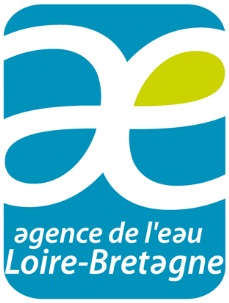 La coopération internationaleModèle d’attestation certifiant avoir pris connaissance des modalités d’aide pour la coopération internationale-----------------------------------------------------------------------------------------------------------------------------------------------------------------Je soussigné (e)  - nom, prénom, qualité - :      déclare avoir pris connaissance des conditions contenues dans les « Modalités d’aide pour la coopération internationale de l’agence de l’eau Loire-Bretagne », et m’engage à en respecter les clauses,A                                      , le       Le demandeur (signature et cachet)